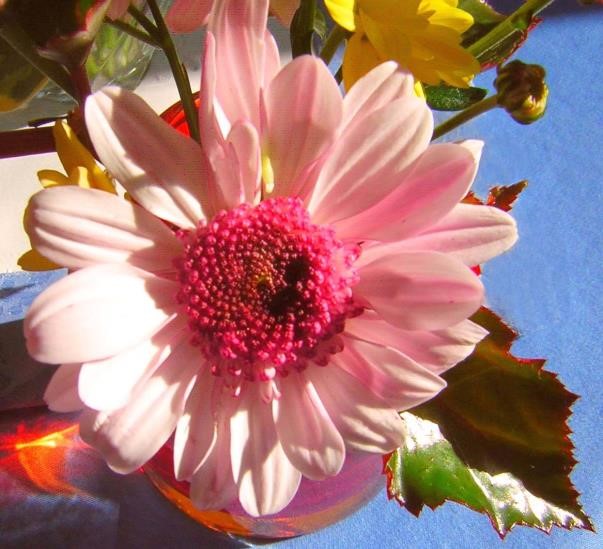 За каква тематична колекция?Небесният дух на любовта обяснява по-долу накратко на читателите и слушателите на любовните капки значението и целта на кратките послания за едно чисто небесно същество от светлина. Екипът на Love Drops им ги предлага в техните собствени файлове като колекция от теми малко по малко. Наистина темите, предложени накратко, имат за цел да мотивират читателите и слушателите да разберат още по-добре небесните правила на живот и характеристиките на чистите същества от светлина и да ги подтикнат постепенно да ги включат или приложат в ежедневния си земен живот от вътрешно убеждение, без фанатизъм, за да могат да се приближат много повече до небесния си живот по Пътя на вътрешното завръщане. Тези изявления на божествените послания могат да им помогнат да достигнат по-висока вибрация на съзнанието на душата и човека, повече енергия в ежедневието, повече съпричастност и състрадание към ближните, както и да разширят разбирането си за настоящия си човешки, но и за вечния си безсмъртен живот. Благодарение на вътрешната си духовна сила и по-високи вибрации те са по-добре защитени в това хаотично земно време от опустошителни епидемии и болести, но също и от измамни атаки на земни тъмни души. Кратките послания могат също така да бъдат подкрепа и утеха за много сърдечни хора, за да погледнат на възникващите трудности в собственото си семейство, в професионалната или междуличностната сфера, както и на медийните съобщения за лоши събития в света или в собствената си среда от по-висока перспектива и с духовен поглед, за да могат да се справят добре с тях в психологически план.     Нещо повече, кратките откъси от по-дълги божествени послания, съдържащи различни теми, понякога се възприемат по-добре от човешкото съзнание, за да може то да разбере по-дълбокия смисъл. Небесният Дух на Любовта благодари на хората с добри сърца, които чрез публикуването на кратките музикални послания са приели и изпълнили с великолепие неговите импулси в душите си. Кратките музикални послания със значимо съдържание за духовно отворените хора вдъхновяват вестителя да се интересува от тях с духа на любовта. След като одобри идеята да ги предложи на читателите и в писмен вид на собствения си уебсайт, сега Covenanter се опитва да възприеме кратките послания с тематични заглавия, които Звучащите приятели вече са публикували на своите интернет сайтове и любезно са му предоставили, за да си спести енергия и време.  